Tananyag: 5.A osztály. Magyar irodalomOlvassátok el Petőfi Sándor: Füstbe ment terv c. versét. Másoljátok le a versszakokat és tanuljátok meg fejből! Füstbe ment tervEgész úton –hazafelé-
Azon gondolkodám:
Miként fogom szólítani
Rég nem látott anyám?Mit mondok majd először is
Kedvest, szépet neki?
Midőn, mely bölcsőm ringatá,
A kart terjeszti ki?S jutott eszembe számtalan
Szebbnél szebb gondolat,
Míg állni látszék az idő,
Bár a szekér…S kis szobába toppanék..Röpült felém anyám..S én csüggtem ajkán szótlanul..Mint gyümölcs a fán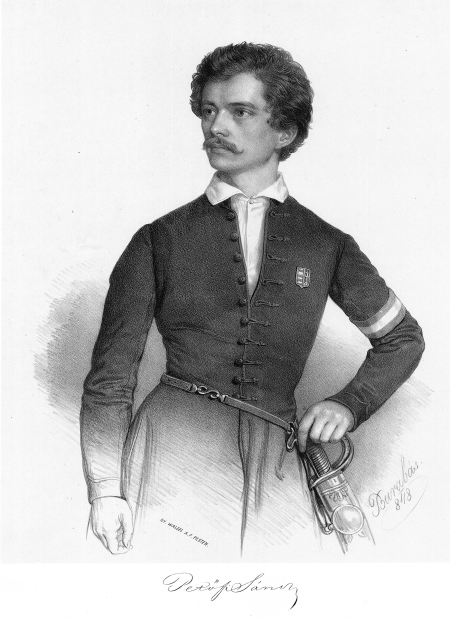 Slovenský jazykOlvassátok el a verset, hallgasátok meg és másoljátok le!  Kukulienka,kde si bola
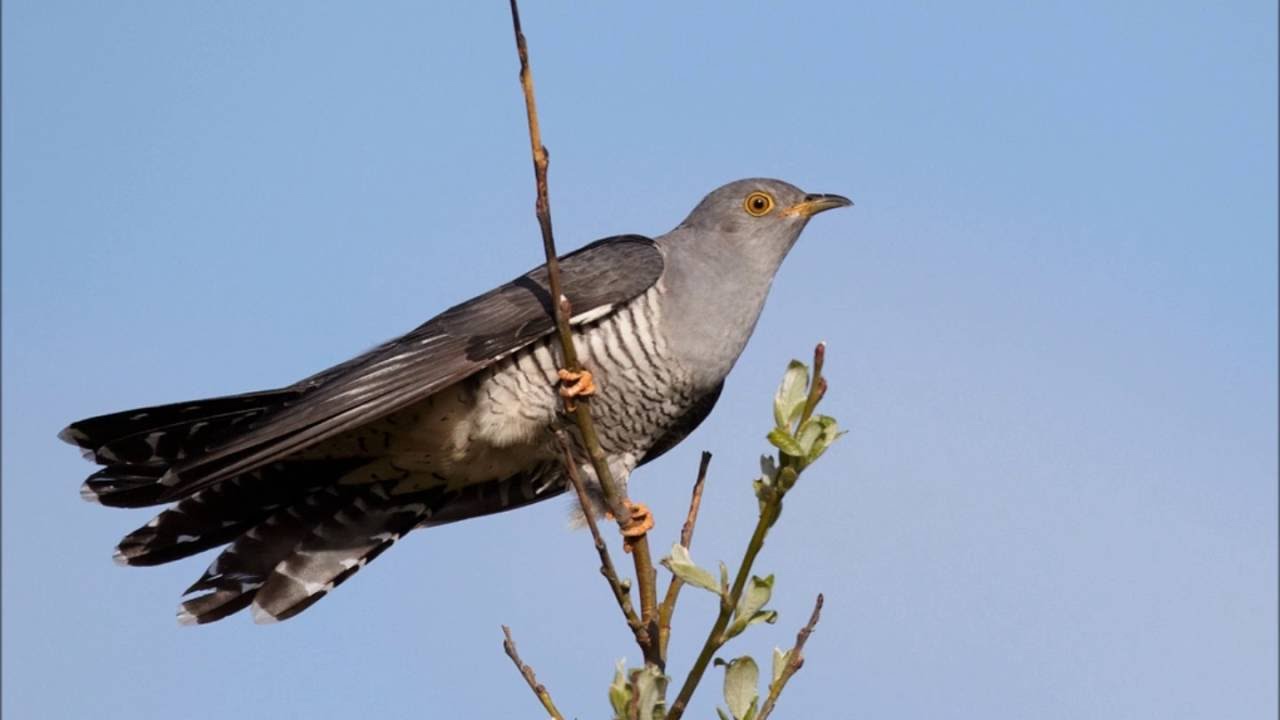 Kukulienka, kde si bola,
keď tá tuhá zima bola?
Ha-ja-ja ku-ku-ku, sedela som na buku,
ha-ja-ja ku-ku-ku, sedela som na buku.Sedela som na tom dube,
kde Janíčko drevo rúbe,
Ha-ja-ja ku-ku-ku, sedela som na buku,
ha-ja-ja ku-ku-ku, sedela som na buku.https://www.youtube.com/watch?v=aY80dQsPqbsMatematikaKivonás az 1000-es számkörben! Ügyesek legyetek! Jó munkát kívánok! 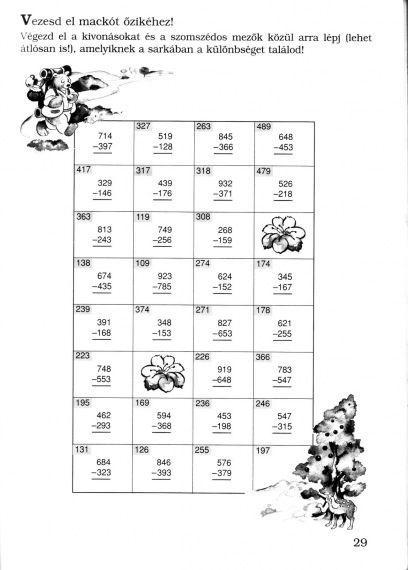 